PETUNJUK TEKNISAUDIT MUTU INTERNAL 2021PETUNJUK PENGISIAN LEDLED BESERTA KELENGKAPANNYA DAPAT DI DOWNLOAD MELALUI https://p4mp.polimedia.ac.id/auditi/ PILIH LED SESUAI JENJANG PROGRAM STUDI (DIPLOMA ATAU SARJANA TERAPAN)LAKUKAN PENGISIAN LED SESUAI DENGAN KOMPONEN YANG DITENTUKANNILAI CAPAIAN HARUS DIISI DENGAN SKALA 0-4 BERDASARKAN MATRIX NILAI TERTAUT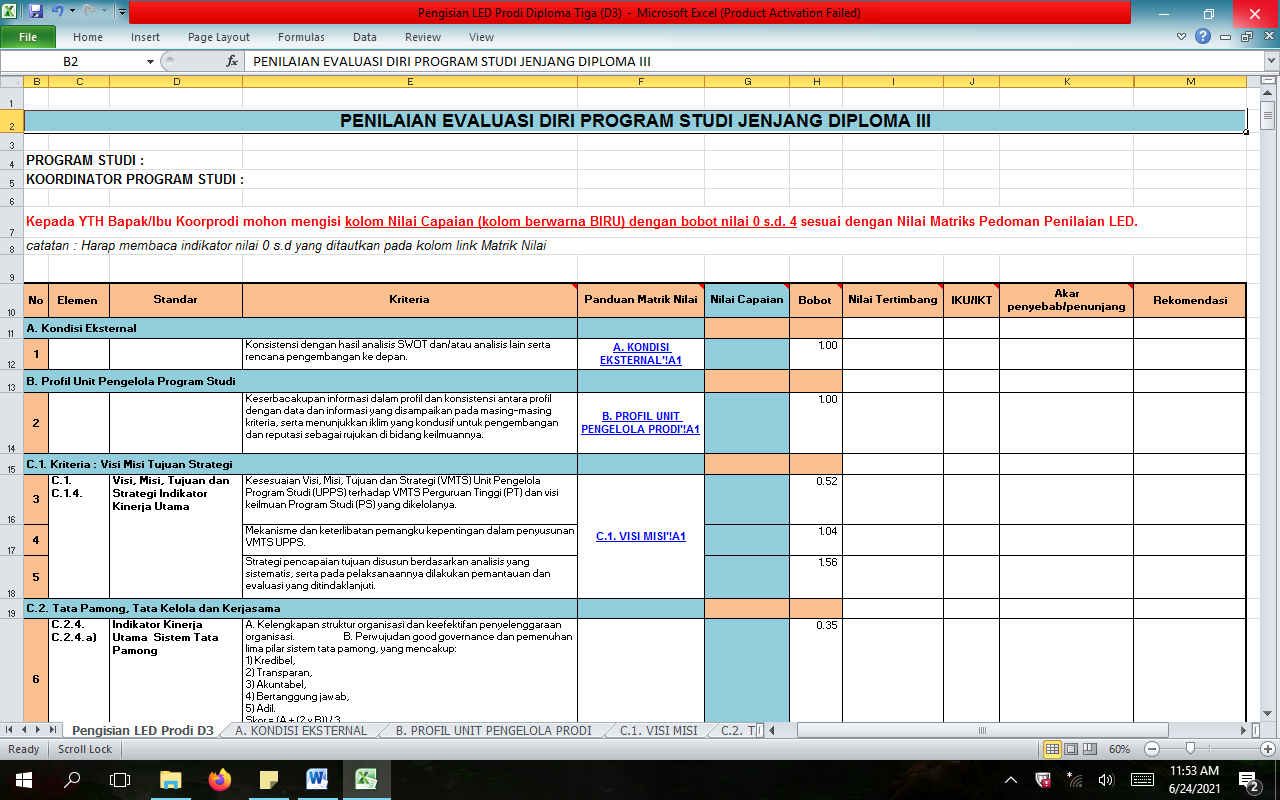 NILAI TERTIMBANG MERUPAKANPERKALIAN ANTARA NILAI CAPAIAN DAN BOBOTINDIKATOR KINERJA UTAMA MERUPAKAN INDIKATOR NILAI TERTENTU YANG MENJELASKAN CAPAIAN KINERJA PROGRAM STUDI 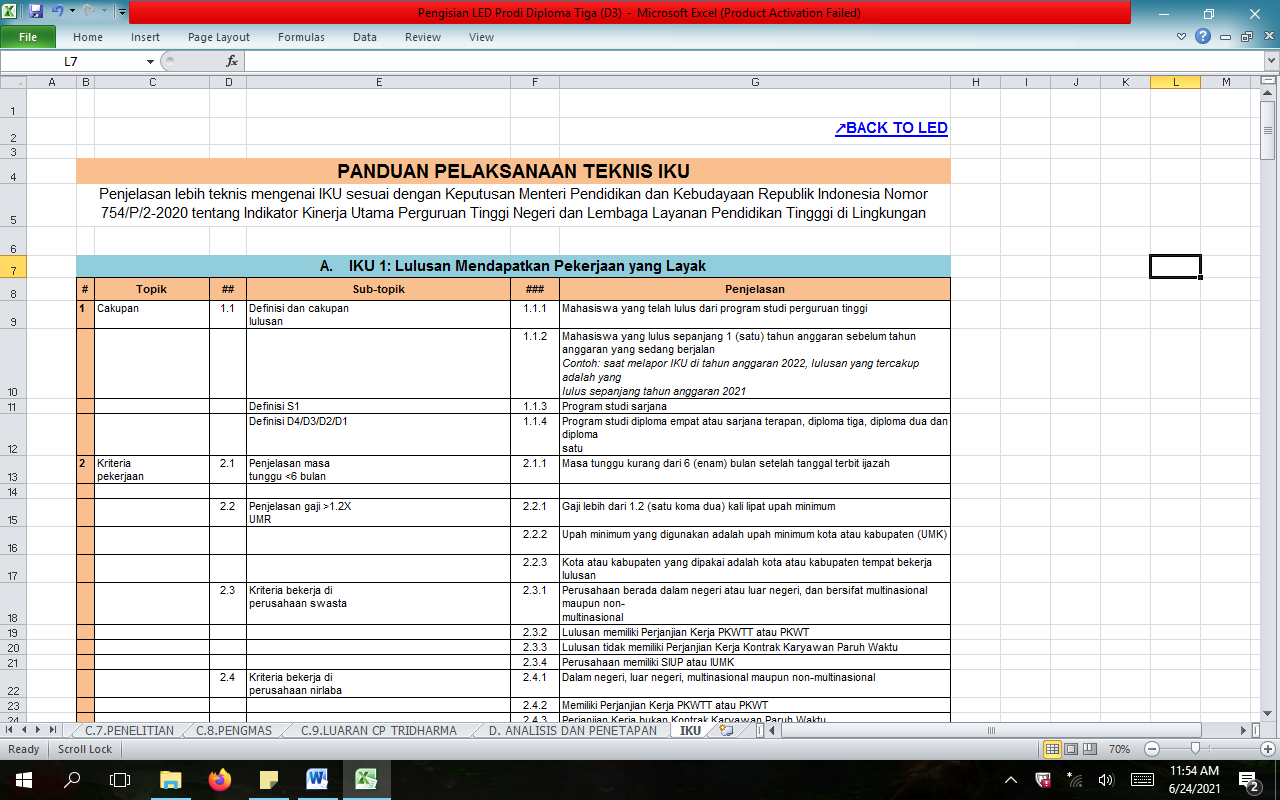 AKAR PENYEBAB/PENUNJANG ADALAH PENJELASAN DESKRIPTIF PROGRAM STUDI TERHADAP NILAI CAPAIAN.PETUNJUK PENGUMPULAN LEDAUDITI YANG TELAH MENYELESAIKAN PENGISIAN LED DAN MENGUMPULKAN BUKTI KINERJA DAPAT MELAKUKAN PROSES PENGUMPULANA DATADATA YANG DIKUMPULKAN ADALAH LED YANG TELAH DIISI DENGAN LENGKAP BESERTA BUKTI PENUNJANG BERUPA DOKUMEN, FOTO, DATA, LINK KINERJA DLLSISTEM PENGUMPULAN DATA ADALAH MELALUI GOOGLE DRIVE YANG DIBUAT OLEH MASING-MASING AUDITI DENGAN KETENTUAN SEBAGAI BERIKUT :NAMA FOLDER : NAMA PROGRAM STUDI (CONTOH : PROGRAM STUDI D3 PENYIARAN)NAMA SUB FOLDER 1 : NAMA INDIKATOR (CONTOH : C.2. TATA PAMONG)NAMA SUB FOLDER 2 : NAMA STANDAR (CONTOH : C.2.4.INDIKATOR KINERJA UTAMA TATA PAMONG) KIRIMKAN TAUTAN GOOGLE DRIVE YANG DAPAT DIAKSES AUDITOR KEPADA AUDIOR MASING-MASINGPROSES AUDIT DOKUMEN AKAN DIMULAI AUDITOR SETELAH LINK DITERIMA SESUAI JADWAL YANG DITENTUKAN PETUNJUK LAINNYAPROSES DESK EVALUATION AKAN DILAKSANAKAN SESUAI JADWAL YANG DITETAPKANPROSES ASESMEN LAPANGAN AKAN DILAKUKAN SECARA DARING/LURING (SESUAI DENGAN KONDISI YANG ADA)APABILA ADA KESALAHAN ATAU KEKURANGAN DATA, AUDITI DAPAT MELAKUKAN KOREKSI PADA SAAT PROSES ASESMEN LANGSUNG 